一、選擇題：(每題2分，共20分)孟源不小心把「3289」的2寫成了6，請問新的數會比原來的數增加多少？　
①4　②40　③400　④40003個千，14個百，合起來是多少？　
①3140　②3340　③4400　④1400下面各角哪一個是直角？　
①　②　
③　④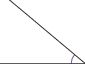 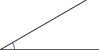 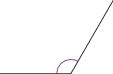 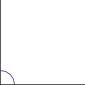 下面何者和角的大小有關？　
①邊的長短　②張開的大小　③頂點的位置　④角的方向100的3倍和50的6倍，哪一個數比較大？①相等　②不能比較　③100的3倍　④50的6倍「1005」讀作什麼？　
①一千零零五　②一千零五　③一千五百　④一千五在數線上，有一個數在1300的右邊和1400的左邊，這個數不可能是下面哪一個？　
①1301　②1396　③1326　④1414下圖中，哪一個鐘面的分針與時針所形成的角最大？

　①3點鐘　②4點鐘　③5點鐘　④一樣大將123連加8次的結果，會與下面        何者相同？　①128×3　②123×8　        ③123×6　④123×3「528×9」列成直式計算時，下面哪         一個步驟要先算？　①5×9　②2×9　        ③8×9　④28×9二、用尺畫出指定長度(每題2分，共4分)（一）請畫出65毫米。（二）請畫出11公分2毫米。三、用直式算算看：(每題3分，共21分)
（一）36毫米＋3公分4毫米
＝（        ）公分（        ）毫米（二）17公分－2公分6毫米
＝（        ）公分（        ）毫米（三）8公分3毫米－58毫米
＝（        ）公分（        ）毫米（四）7001－2765     （五） 764×5＝（         ）          ＝（         ）（六） 497＋7003    （七）815×8＝（         ）          ＝（         ）四、下面各角中，是直角的在（　）裡寫A，比直角大的寫B，比直角小的寫C：(每格1分，共8分)五、填填看：(每格1分，共27分) 
（一）          （二）（三）                         （四） 6個千可以換成（       ）個百。（五）5個千、8個百可以換成3個千和（       ）個百。（六）6569最左邊的6是（       ）位，表示6個（       ）；最右邊的6是（       ）位，表示6個（       ）。（七）4個角都是直角，且4個邊一樣長的圖形是（             ）。（八）4個角都是直角，且上下2個邊一樣長、左右2個邊一樣長的圖形是（           ）。（九）250×6比250×8少（           ）。（十）123×9比123×7多（       ）個123。（十一）10公分9毫米＝（      ）毫米（十二）637毫米＝（      ）公分（      ）毫米（十三）請比較角的大小，由大到小的順序是：角（       ）＞角（       ）＞角（       ）（十四） 9960—9970—（       ）—9990—（       ）。
（十五）4000—（       ）—3980—3970。六、應用題：(每題4分，共20分)
（一）番茄公主果園裡的番茄幼苗上週長高95毫米，這週長高89毫米，兩週生長的高度合起來有沒有超過18公分呢？（二）用0、9、1、5組成的四位數，數字不能重複，請問最大的數和最小的數相差多少？最大的四位數：【           】最小的四位數：【           】橫式：                     直式：（三）柏文超市上個月賣出3483包餅乾，比這個月多賣了1594包，請問這個月賣出幾包餅乾？（四）約呈國小每個年級有458人，6個年級一起在操場升旗時，全校共有幾人？（五）湘婷原來有5000元的壓歲錢，買一套書之後，剩下2479元，請問這套書賣多少元？